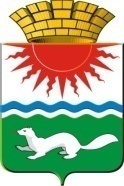 АДМИНИСТРАЦИЯ СОСЬВИНСКОГО ГОРОДСКОГО ОКРУГАПОСТАНОВЛЕНИЕот 02.10.2015 № 846р.п. СосьваО внесении изменений в постановление главы администрации Сосьвинского городского округа от 27.04.2015 № 302 «О создании Комиссии по выявлению бесхозяйных объектов недвижимого имущества (автомобильные дороги) на территории  муниципального образования Сосьвинский городской округ»В связи с изменением в кадровом составе администрации Сосьвинского городского округа, руководствуясь ст.ст. 30.1, 45 Устава Сосьвинского городского округа, администрация Сосьвинского городского округа ПОСТАНОВЛЯЕТ:1. Внести в постановление администрации Сосьвинского городского округа от 27.04.2015 № 302 «О создании Комиссии по выявлению бесхозяйных объектов недвижимого имущества (автомобильные дороги) на территории муниципального образования Сосьвинский городской округ» следующие изменения:Приложение № 2 «Состав комиссии по выявлению бесхозяйных объектов недвижимого имущества (автомобильные дороги) на территории муниципального образования Сосьвинский городской округ» изложить в следующей редакции (прилагается).Настоящее  постановление опубликовать в приложении к газете «Серовский рабочий» «Муниципальный вестник» и  разместить на официальном сайте Сосьвинского городского округа в сети Интернет.3. Контроль исполнения настоящего постановления возложить на заместителя главы администрации Сосьвинского городского округа по жилищно-коммунальному хозяйству, транспорту, связи и строительству В.Ф. Фаxрисламова.Глава администрации Сосьвинского городского округа                                                                  Г.Н. Макаров                                                                                                  Приложение                                                                                             к постановлению  администрации                                                                                           Сосьвинского городского округа                                                                     от 02.10.2015г. № 846СОСТАВКомиссии по выявлению бесхозяйных объектов недвижимого имущества (автомобильные дороги) на территории муниципального образования Сосьвинский городской округФахрисламов Владислав ФидарисовичПредседатель комиссии – заместитель главы администрации Сосьвинского городского округа по ЖКХ, транспорту, связи и строительствуСеверухина Лариса Леонидовна Заместитель председателя комиссии – главный специалист отраслевого органа администрации Сосьвинского городского округа «Комитет по управлению муниципальным имуществом»Манзыркова Елена Юрьевна Секретарь комиссии - специалист 2 категории Отраслевого органа администрации Сосьвинского городского округа «Комитет по ЖКХ, строительству, энергетике, транспорту и связи»Пушишин Роман Викторович Член комиссии – начальник ОГИБДД МО МВД России «Серовский» майор полиции(по согласованию)Бояринова Ольга Робертовна Член комиссии – заведующий отделом архитектуры, градостроительства и землепользования администрации Сосьвинского городского округаЛаптеваНадежда АлександровнаЧлен комиссии - начальник территориального управления администрации Сосьвинского городского округаЛапенков Федор АнатольевичЧлен комиссии – директор Муниципального автономного учреждения «Эксплуатационно-хозяйственное управление Сосьвинского городского округа» (по согласованию)Якимова Наталья АнатольевнаЧлен комиссии – специалист 1 категории территориального отдела администрации Сосьвинского городского округа д. МасловаРоманов Сергей Владимирович Член комиссии – главный специалист территориального отдела администрации Сосьвинского городского округа с. РомановоВорошилова Елена СтепановнаЧлен комиссии – инспектор территориального отдела администрации Сосьвинского городского округа с. Кошай